UNITED STATES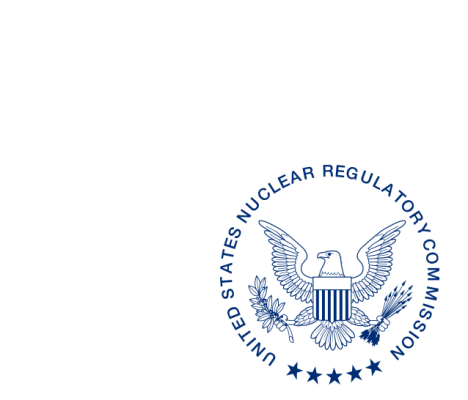 NUCLEAR REGULATORY COMMISSIONWASHINGTON, D.C. 20555-0001ALL AGREEMENT STATES, WYOMING, VERMONTPROJECTED INTEGRATED MATERIALS PERFORMANCE EVALUATION PROGRAM SCHEDULES FOR FISCAL YEARS 2017–2019 (STC-16-XXX)Purpose:  To inform Agreement State program staff of upcoming Integrated MaterialsPerformance Evaluation Program (IMPEP) reviews.Background:  Annually, the U.S. Nuclear Regulatory Commission provides the projected IMPEP schedule to the Agreement States to ensure that Agreement State personnel have advanced notice of upcoming IMPEP reviews.Discussion:  We would appreciate receiving any comments* regarding the timing of an IMPEP review projected for fiscal year (FY) 2017, as listed in the enclosure, within 30 days from the date of this letter.  Once we have received any comments on the proposed schedule for FY 2017, we will issue a more complete draft schedule that includes designation of team members and estimated dates for Management Review Board meetings.If you have any questions regarding this communication, please contact me at (301) 415-3340 or the individual named below:POINT OF CONTACT:  Lisa Dimmick	E-MAIL:  Lisa.Dimmick@nrc.gov    TELEPHONE:	(301) 415-0694	Dan S. Collins, DirectorDivision of Material Safety, State, Tribal   and Rulemaking Programs Office of Nuclear Material Safety   and SafeguardsEnclosure:  Projected IMPEP Schedules  for Fiscal Years 2017-2019* This information request has been approved by OMB 3150-0029 expiration 1/31/2019. The estimated burden per response to comply with this voluntary collection is approximately 20 minutes. Send comments regarding the burden estimate to the FOIA, Privacy, and Information Collections Branch, U.S. Nuclear Regulatory Commission, Washington, DC 20555-0001, or by e-mail to infocollects.resource@nrc.gov, and to the Desk Officer, Office of Information and Regulatory Affairs, NEOB-10202 (3150-0029), Office of Management and Budget, Washington, DC 20503. If a means used to impose an information collection does not display a currently valid OMB control number, the NRC may not conduct or sponsor, and a person is not required to respond to, the information collection.* Received one year extension per IMPEP Self-Assessment Recommendation.PROJECTED IMPEP SCHEDULE PROJECTED IMPEP SCHEDULE PROJECTED IMPEP SCHEDULE FY 2017FY 2018FY2019Minnesota*Illinois*ilinoisOhio*South Carolina*Washington*Pennsylvania*Iowa*ArkansasNRC RIV* New HampshireNorth CarolinaWisconsin*NRC RIII* New YorkAlabamaMississippiColoradoFloridaNevadaTexasNew JerseyNew MexicoKansasMaineOregonMassachusettsNorth DakotaUtah (follow-up)OklahomaDRAFT SCHEDULE FOR IMPEP REVIEWS FY 2017DRAFT SCHEDULE FOR IMPEP REVIEWS FY 2017ProgramProposed DateMinnesotaOctober 2016New HampshireOctober 2016MississippiApril 2017South CarolinaMay 2017New MexicoJune 2017NevadaJuly 2017Utah (follow-up)July 2017IowaAugust 2017OregonAugust 2017NRC RIIISeptember 2017